Publicado en Madrid el 14/09/2017 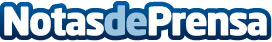 La moda española se pone de largo en la Gran Vía madrileña de la mano de IED MadridHasta el próximo jueves 21 de septiembre se pueden contemplar en los ventanales del Hotel de Las Letras de la Gran Vía los escaparates realizados por alumnos del Título Superior de Diseño de Moda de IED Madrid, que muestran prendas de algunos de los actuales diseñadores de moda españoles más relevantesDatos de contacto:Ana Calleja 637730114Nota de prensa publicada en: https://www.notasdeprensa.es/la-moda-espanola-se-pone-de-largo-en-la-gran_1 Categorias: Moda Sociedad Madrid http://www.notasdeprensa.es